Lime Green Natural StippleDate		28/8/13Signed		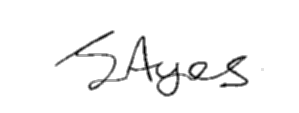 J Ayres – Director	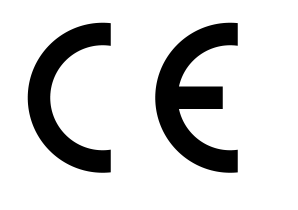 EC Declaration of PerformanceLime Green Products Ltd, Coates Kilns, Stretton Road, Much Wenlock, Shropshire, TF13 6DG13EN 998–1:2010General purpose (GP) rendering mortar for external useReaction to fire: 					Class A 1Adhesion: 						0.9 N/mm2 	FP: bCapillary Water absorption: 				W0Water vapour Permeability coefficient. 		≤15		Thermal conductivity λ10,dry [W/mK]	 P=50%		0.67					 		 P= 90%	0.76Durability: (against freeze/thaw):                                     evaluation based on provisions valid in the                                                                                           intended place of use of the mortar